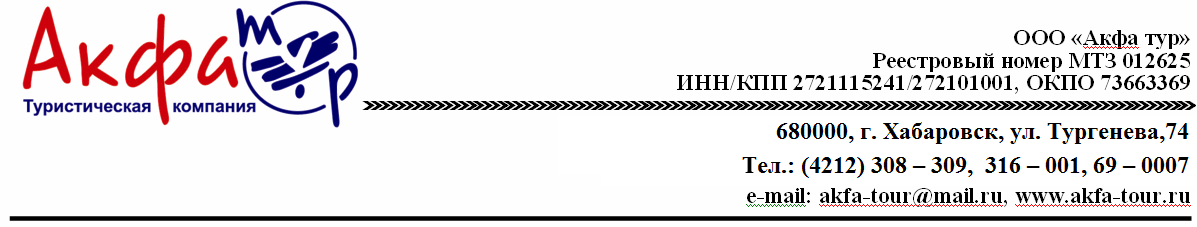 ХАБАРОВСК (3дня) + ВЛАДИВОСТОК (3 дня)1 ДЕНЬ12:00 Прибытие в Хабаровск, трансфер в отель. Размещение в выбранном отеле  города (2-х местное) .14:30 Обед в ресторане отеля.15:00 Обзорная экскурсия по Хабаровску.Вас ожидает 4 часа завораживающей экскурсии по  городу в компании опытного гида, на комфортабельном автобусе, с возможностью остановки на памятных местах для фотографирования. Экскурсовод погрузит Вас в неповторимую атмосферу города, расскажет интересные моменты истории, покажет знаковые места города.Основные «точки обзора» — площадь Славы, площадь им. Ленина, набережная, пруды, Утес, Железнодорожный вокзал, Амурский мост и другое. 19:00 Ужин в ресторане «Русский».20:00 Прогулочный теплоход по р. Амур.             Двухпалубный прогулочный теплоход  это комфортабельное судно для Вашего отдыха и развлечений. Теплоход совершает ежедневные часовые и полуторачасовые рейсы по р. Амур в пределах г. Хабаровска к мосту через р. Амур. Это увлекательный отдых по просторам р. Амур для всей семьи, интересный маршрут для гостей города и всегда новые впечатления. Прогулка вдоль береговой линии Хабаровска позволяет посмотреть на город с другого ракурса, сделать уникальные фотографии на фоне городских достопримечательностей, в числе которых мост через Амур. Для Ваших детей поездка станет настоящим аттракционом, а взрослые смогут проникнуться романтикой путешествия по реке на "Белом теплоходе". На теплоходе работает бар с закусками и прохладительными напитками для взрослых и детей. В салоне теплохода работает система обогрева\охлаждения воздуха за счет чего в нём всегда комфортно и в прохладные дни и в летнюю жару. Вечерние рейсы прогулочного теплохода - это огни города в отражении реки, лунная дорожка и конечно же дискотека. Dj теплохода рад предложить современные хиты, проверенные временем бестселлеры и самые свежие музыкальные тренды в зажигательных сетах, работает стол заказов и ярких поздравлений. В то же время тем, кто ищет спокойствия и романтики подойдет вторая палуба теплохода. Колесо обозрения (можно посетить самостоятельно ) Шестидесятиметровое колесо обозрения на набережной Хабаровска - самый высокий аттракцион на Дальнем Востоке. Оно оснащено системой подогрева и кондиционирования, а также оборудовано подсветкой. Время одного оборота колеса составит 10 минут. Заряд положительных эмоций, яркие впечатления о городе гарантированы!2 ДЕНЬ 9:30 Завтрак в отеле.10:30 Выезд на Сикачи-Алян.(Обед входит в стоимость экскурсии)На территории Хабаровского края, причем недалеко от города находится уникальное место мирового значения - каменные писаницы эпохи неолита. Кому небезразлична история человечества и планеты - сюда. Одно из немногих мест на нашей планете, где нам дана возможность соприкоснуться с древностью. Все здесь дышит древностью, великолепным обрамлением камней с петроглифами служит река. Замечательное место, не оставляющее равнодушным ни детей, ни взрослых. Воздух и природа окружающих мест просто завораживают. В нескольких десятках километров от современного города - петроглифы возрастом до нескольких тысяч лет. Расположены в примерно 70 км от Хабаровска, это по настоящему великое историческое место на берегу Амура. Только представьте себе как коренные жители - нанайцы, каменными орудиями десять тысяч лет назад вырубали изображения мамонтов на огромных базальтовых валунах - действительно завораживает.ПРОГРАММА ПОЛНОГО ТУРА (ГУРМЭ Тур): 1) Экскурсия на верхние петроглифы (на лодках, пешком, в зависимости от ситуации) 2) Встреча и проводы гостей в фольклорном стиле (концерт) 3) Презентация общины и ее деятельности4) Мастер-класс по разделке рыбы, приготовлению талы.5) Уха на костре + чай, лепешка со сгущёнкой -  посиделки в Чоро.6) Фото-сессия в нанайских костюмах;7)  Катание с горы на тубах (зимой), традиционные нанайские игры (летом): стрельба лука, метание ядра, копья… (продолжительность 3 часа + 2 часа свободного отдыха на территории стойбища)В стоимость включено:  Поездка на комфортабельном автобусе по маршруту: Хабаровск – с. Сикачи-Аляна - Хабаровск, . По Комсомольской трассе, время в пути 1 час 20 мин. Отправление из Хабаровска в 10:30 Отправление из Сикачи-Аляна в 16:00. Экскурсия на верхние петроглифы. Концерт Фольклорного ансамбля. Питание согласно программе.17:30-18:00 Прибытие в город. Ужин самостоятельно.20:00 Самостоятельная прогулка (по желанию) на городские Пруды, Поющие фонтаны.      3 ДЕНЬ 09:00-09:30 Завтрак в отеле.10:00 Выписка из гостиницы, заезд на жд вокзал, оставляем вещи (багаж, сумки с вещами) в камере хранения Вокзала.11:00 Выезд в Зоосад «Приамурский».Это необычный зоопарк. Все его питомцы – обитатели Дальнего Востока. Зоосад вписан в природный ландшафт, звери живут в просторных вольерах, а не ютятся в тесных клетках. У посетителей зоосада есть уникальная возможность, познакомится с редкими экземплярами обитателей дикой природы. На входе в зоосад, каждый желающий может приобрести овощи для кормления питомцев домашней фермы (коз, овец, ослика). Дети и взрослые получают огромное удовольствие и массу впечатлений, немаловажно, что средства, собранные от продажи билетов и корма, также идут на улучшение питания и содержания питомцев. Для желающих запечатлеть на фото свой визит в зоосад специально поставили скульптуру амурского тигра и лавочку со скульптурами гималайских мишек. Также Вы можете фотографировать питомцев, соблюдая правила безопасности.Море положительных эмоций, и хорошее настроение на целый день - вам обеспечено!12:30 Возвращение в город. Знакомство с Музеями города. (По желанию можно выбрать наиболее интересный).1) Музей Истории города Хабаровска. История музея неразрывно связана с историей города.2) Краеведческий Музей. Краеведческий музей имени Н.И. Гродекова - это один из старейших музеев города Хабаровска и всего края. На сегодняшний день в музее насчитывается более 418 тыс. музейных экспонатов, посвященных истории основания и развития Дальнего Востока России, геологии и палеонтологии Приамурья, фауне и флоре Дальнего Востока, культуре коренных жителей Приамурья, а также славян-переселенцев, событиям Гражданской войны (1917-1922 гг.) на Дальнем Востоке и др.3) Музей рыб. Удивительный музей, в котором вживую можно посмотреть на существующие экземпляры рыб. Единственное заведение подобного рода на территории Сибири, Дальнего Востока и Китая. Только в подобных местах можно увидеть все многообразие обитателей водоемов. Вряд ли в естественной среде можно так близко и подробно рассмотреть рыб.В аквариумной экспозиции представлена живая коллекция из не менее 90 видов (рекорд - 105 видов) из 126, обитающих или встречающихся в пресных водах бассейна реки Амур. Вам представится возможность увидеть рыб, о которых много слышали, но не представляли, как они выглядят. Экскурсия будет интересна как взрослым, так и детям.В дальнем зале установлена небольшая емкость, где каждый желающий может потрогать рыбок). Особый интерес для посетителей представляют мелкие "сорные" виды амурских рыб (щипов, лещ, касатки-крошки, амурские бычки и пр.), которых практически не знают даже местные жители. Звездчатая камбала, поднимающаяся из моря вверх по Амуру до Николаевска-на-Амуре, является любимицей посетителей. Здесь же можно понаблюдать за амурскими раками и креветками, за местными водяными черепахами. 13:00- 14:00 Обед в кафе города (самостоятельно).Свободное время. Посещение крупных торговых центров города: «Броско Молл», «НК-Сити», «Магазины Радости»Ужин самостоятельно. Трансфер на ж/д вокзал (самостоятельно). Отправление во Владивосток в 18:32 поезд №352(купэ)4 ДЕНЬПрибытие во Владивосток в 09:08 . Встреча группы на ж/д вокзале .  10:00 Завтрак в кафе города. Автобусная  обзорная экскурсия по Владивостоку с двумя мостами.В программе: центральная площадь, Маяк, два вокзала (железнодорожный и морской), Корабельная набережная, Адмиральский сквер, арка Цесаревича Николая, музей «Подводная лодка С-56», памятник Муравьеву-Амурскому, видовая площадка, Золотой мост, пролив Босфор Восточный, Русский мост, Уссурийский залив, кампус ДВФУ.По окончании экскурсии заселение в отель. ! Время заселения 14:00 Свободное время. Вечерняя морская экскурсия. От Корабельной набережной – по бухте Золотой рог – под Золотым и Русским мостами –  через пролив Босфор Восточный – вдоль островов Русского и Елены – мимо Токаревского маяка, торгового и рыбных портов. Морские панорамы вечернего Владивостока! По желанию за дополнительную плату посещение театра, кино, музеев  и др.Обед, ужин самостоятельно  за доп плату.5 ДЕНЬ    Завтрак в отеле  09:30  Экскурсия в Океанариум  Океанариум на о.Русский -Новый океанариум включает в себя целый комплекс зданийЭкспозиционный корпус – огромное здание, которое стилизованно под раковину. Это по-настоящему огромный объект шириной 150 метров и площадью 35 тысяч квадратных метров. А дельфинарий Приморского океанариума вообще является самым большим в мире крытым дельфинарием. Площадь расположенного в нем бассейна составляет 800 кв. метров, глубина — 9,5 метров.На территории рядом с океанариумом разбит большой прогулочный парк и зона отдыха.В самом океанариуме посетители увидят три большие зоны:«Эволюция жизни в океане»;«Российское водное пространство» (экспозиции «Река Амур», «Озеро Ханка», «Полярный мир», «Берингово море», «Охотское море», «Японское море»);«Тропические реки и моря» (экспозиция «Тропический лес», подводный туннель).Длина маршрута по экспозиционным зонам – 1400 метров.При посещении океанариума можно посмотреть также процесс кормления кормление скатов, рыб, байкальских нерп, тюленей.Показательные выступления-шоу  в дельфинарииСвободное время , выезд с океанариума .Знакомство  с кампусом крупнейшего на Дальнем Востоке Федерального университета ДВФУ. Кампус ДВФУ – это 11 корпусов общежитий, гуманитарный учебный корпус, естественно-научный учебный корпус, финансово-экономический корпус, студенческий и молодежный центр, медицинский центр, спортивный центр .13:30 Обед  в кафе  (самостоятельно) . Погулка по набережной ДВФУ .Посещение музея «Ворошиловская батарея».  «Ворошиловская батарея» внесена в список объектов исторического и культурного наследия федерального значения. Это уникальное фортификационное сооружение. Построена в 1932–1934 годах и представляет собой береговую батарею №981 имени Клима Ворошилова, состоявшая из двух бронебашен с тремя 305-мм орудиями каждая. Кроме того, в состав батареи входили главный и запасной командные пункты, прожекторная станция, комплекс подземных и наземных сооружений, причал и железнодорожные пути. Под каждой из башен расположены жилые, технические помещения и склады боезапаса с заглублением до 15 м. После экскурсии возвращение в центр города.Свободное время . Ужин самостоятельно. По желанию за дополнительную плату посещение театра, кино, музеев .6 ДЕНЬ  Завтрак в отеле. Сдача  номеров.  09:00  Выезд в Сафари парк  пос. Шкотово, Шкотовский район, 80 км – Сафари-парк.. По оценке журнала "Вокруг Света" Приморский Сафари-парк, единственный в России, входит в число двенадцати лучших зоопарков мира. Две  экскурсии в САФАРИ ПАРКЕ  ПАРК ТИГРОВ И ПАРК КОПЫТНЫХ.  ПАРК ХИЩНЫХ и ПАРК ПТИЦ.
   1 экскурсия: ПАРК ТИГРОВ И ПАРК КОПЫТНЫХ.
  Первый Парк тигров размером с футбольное поле: участок леса 130 метров в длину и 50 метров в ширину. Периметр первого Парка тигров около 350 метров. Периметр второго Парка тигров 220 метров. Периметр третьего Парка тигров 105 метров. На этой территории свободно гуляют 3 тигра (Амур , Тайга и Тихон). Посетители гарантированно смогут    УВИДЕТЬ ТИГРОВ  С МОСТА, БЕЗ РЕШЕТОК ПЕРЕД ГЛАЗАМИ.  Экскурсии  проводятся с проводниками. Фото и видеосъёмка любительская – бесплатно.Обед в кафе самостоятельно.Вовращение в город 15:00Свободное время, посещение торгового центра «Калина Молл», рестаранов города (Zooma, Supra, Миллионка и другие).Выезд в Хабаровск в 17:20 поезд №351.7 ДЕНЬ  Прибытие в Хабаровск  в 06:59. Завтрак у кафе города .Трансфер в аэропорт .Стоимость программыПри 2-х местном размещениеГостиница «Интурист» в Хабаровске Гостиница «Азимут» или « Жемчужина» во Вдадивостоке5+1 чел. 59 500 руб.15+1чел. 50 600 руб.19+1чел. 48 500 рубДаты заезда тура:С понедельника по понедельникПитание:По программе Транспорт:  По программе. Ж/д билеты Хабаровск-Владивосток-Хабаровск  ( купэ)Страховка:естьВ стоимость входит : -транспортное обслуживание по программе- гид-экскурсовод по программе- входные билеты в музеи, зоосад, заповедник, стойбище сородичей- проживание в отеле выбранной категории- питание по программе-трансферы на встречу и проводыВ стоимость не входит:Личные расходыДля поездки вам понадобитьсяПоходная одеждаУдобная обувьГоловной уборЛичные лекарстваСредства от укачиванияВзять спрей или мазь от комаровМедицинский Страховой  полис 